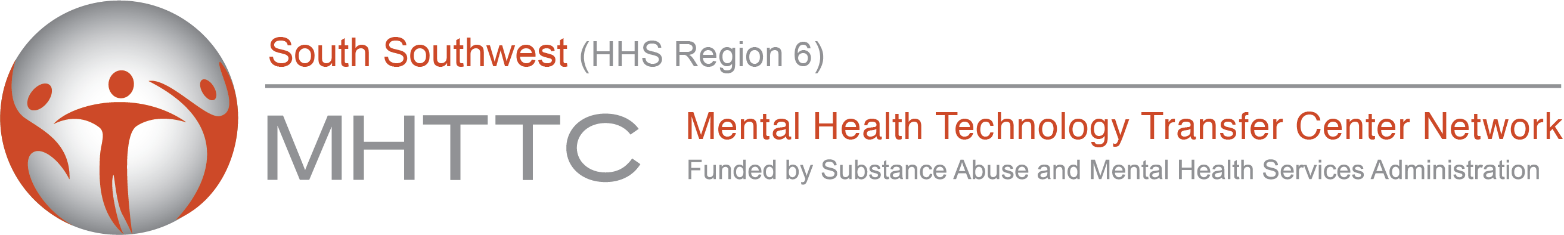 Session #2 - Creating Supportive Environments for LGBTQI2+ Students and Staff  In  Schools – What’s Behind a Pronoun?– Tuesday, November 9, 2021 – 5:00-6:00pm CT.Speaker Info: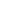 Ari Acosta (she/her/ella) - ari.acosta@austin.utexas.eduJessi Davis (she/they) - jessi.davis@austin.utexas.eduResourcesGender Pronouns: https://transstudent.org/ Dr. Stephen Russell research from session 1: https://news.utexas.edu/2018/03/30/name-use-matters-for-transgender-youths-mental-health/Trevor Project national research: "Affirming transgender and nonbinary youth by respecting their pronouns and allowing them to change legal documents is associated with lower rates of attempting suicide."  https://www.thetrevorproject.org/survey-2021/?section=AffirmingSpacesBook: What’s Your Pronoun? Beyond He or She by Dennis Baron, https://www.google.com/books/edition/What_s_Your_Pronoun_Beyond_He_and_She/SCqfDwAAQBAJ?hl=en&gbpv=0Know your Rights: A guide for trans gender and gender nonconforming students: https://docs.google.com/viewerng/viewer?url=https://www.glsen.org/sites/default/files/2020-04/070616-tgncstudentkyr_brochure.pdf Breakout Room #02 Scenarios: https://docs.google.com/presentation/d/1Oq9dmft_W-LwmQFiuWlMCAQ5wzNappW9Kv7oYuzlaws/edit?usp=sharing Practice with Pronouns: https://www.practicewithpronouns.com/#/?_k=2980al Minus18: https://pronouns.minus18.org.au/